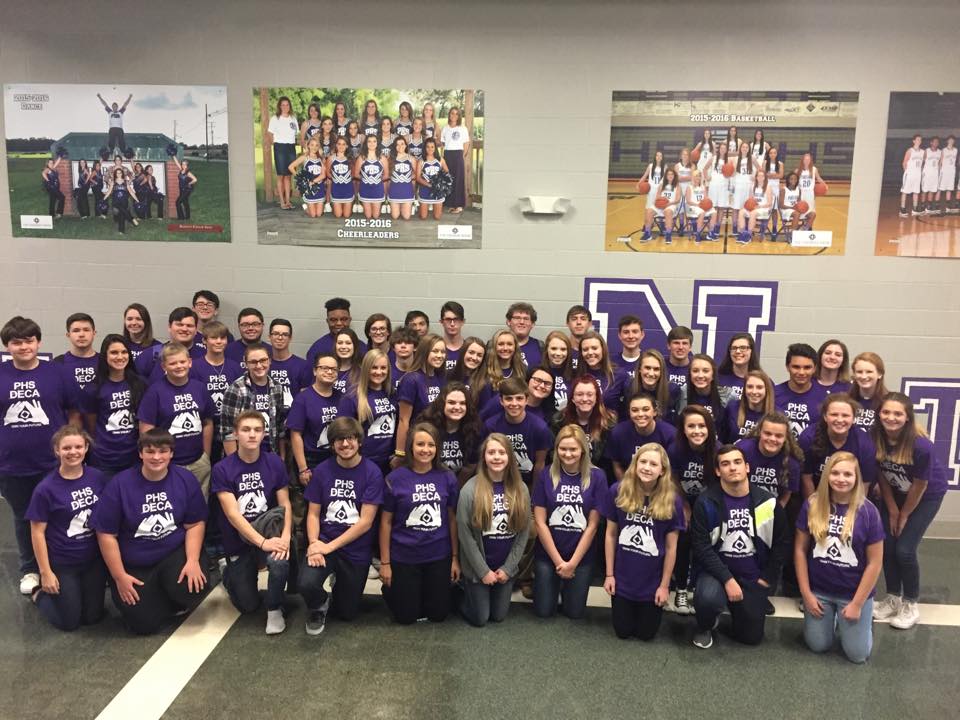 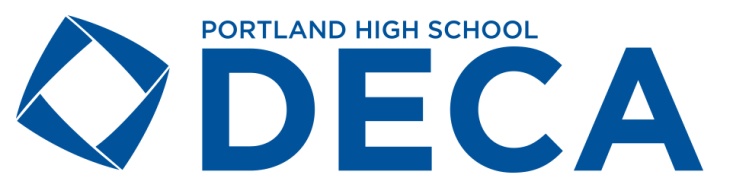 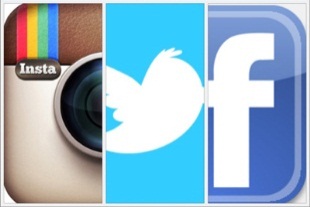 What is DECA?DECA is a student organization for marketing students.  It is a basic component of a Marketing Education program which supports and enhances related school based and work-based learning.DECA provides students with skills and knowledge to succeed in the new global economy.DECA is a local, state, and national organization of goal-oriented youth with career interests in marketing, management, entrepreneurship, hospitality, and finance.What are the benefits for a business to partner with Portland High School DECA?Yes! We want to be a PHS DECA Business Partner for the 2019-20 school year!Name of Business:	Contact Person: 	Mailing Address:	Email Address:	Phone Number: 	Twitter Handle (if applicable): 	Facebook page (if applicable):	Instagram username (If applicable): 	Please indicate below what level partnership you would like with PHS DECA	Silver Level $100	Gold Level $200	Platinum Level $500___________Diamond Level $750Please include with this form________	Check made payable to Portland High School DECA for appropriate level amount.________	Logo submitted on business card or paper copy or…________	Logo submitted electronically by e-mail to marybeth.allen@sumnerschools.org ________	T-Shirt Size (if Gold, Platinum, or Diamond level partnership chosen)(**Please note if you were our business partner last year, we already have your logo on file electronically, and you do not need to send in another logo this year unless it has changed**)Receipt will be mailed to you upon payment for tax deduction purposes!Submit to Mary Beth Allen, Marketing Teacher and DECA Advisor FORM, LOGO, AND PAYMENT MUST BE RECEIVED NO LATER THAN FRIDAY, SEPTEMBER 6th  FOR LOGO ON SHIRTPhone: 615-325-9201 ext: 31349E-Mail: marybeth.allen@sumnerschools.orgAddress:  Portland High SchoolAttn: DECA600 College StreetPortland, TN 37148or contact Ms. Allen if you would like a DECA Officer to pick up